INFO DE PRENSAContacto de prensa:Jens Augustinaugustin@martor.dewww.martor.comMARTOR KGLindgesfeld 2842653 SolingenAlemania7 de diciembre de 2020LAS GRANDES MARCAS ALEMANAS.¡ESTAMOS ENCANTADOS DE SER UNA DE ELLAS!MARTOR, la empresa familiar de Solingen es el nuevo miembro del Rat für Formgebung (Consejo Alemán de Diseño). La fundación se ve a sí misma como red y representante de los intereses de las empresas líderes en Alemania orientadas hacia el diseño y las marcas. Además de MARTOR también son miembros actores a escala mundial tales como Daimler, Siemens o Braun, al igual que numerosas pymes que, como nosotros, creen en la fuerza de las marcas.Para MARTOR la comercialización consecuente y el entusiasmo por un diseño extraordinario forman parte del ADN de la empresa. Ambos juntos, marca y diseño (orientado al beneficio del cliente) nos han ayudado mucho en los últimos años para “llevar” nuestra idea del corte seguro por todo el mundo. Nuestros cuchillos de seguridad son exclusivos en forma, diseño y función. A ellos se suman los servicios digitales y personales locales, con los que podemos ayudar a nuestros clientes como socio y como asesor.Una impresión visible de nuestra membresía en la fundación es la publicación „#whatcounts. Die großen deutschen Marken" (2021), que es editada por el Rat für Formgebung. Ahí dentro presentamos, como los demás miembros de la fundación, los principios de nuestra marca.Nuestro compromiso de marca seguirá siendo impulso y referencia en el desarrollo de innovaciones y en la ampliación de nuestros servicios. La competencia en marca y diseño nos apoya especialmente para mantener el curso en momentos inciertos.Estamos muy contentos de recorrer este sendero con nuestras empresas asociadas en la red de la fundación.Caracteres incl. espacios: 1.629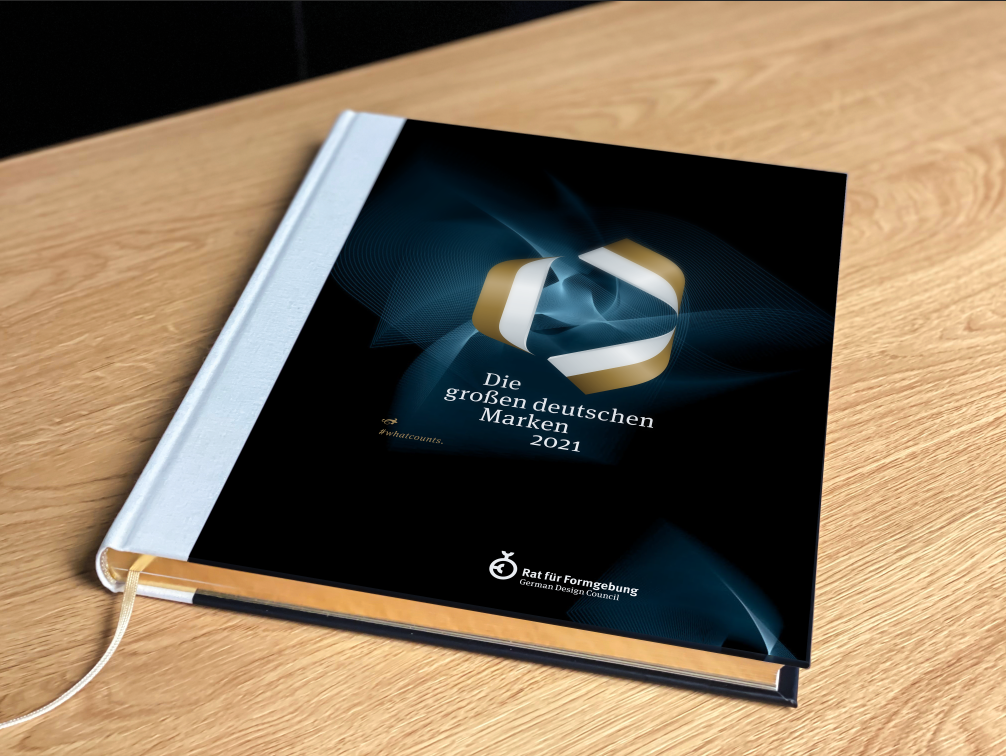 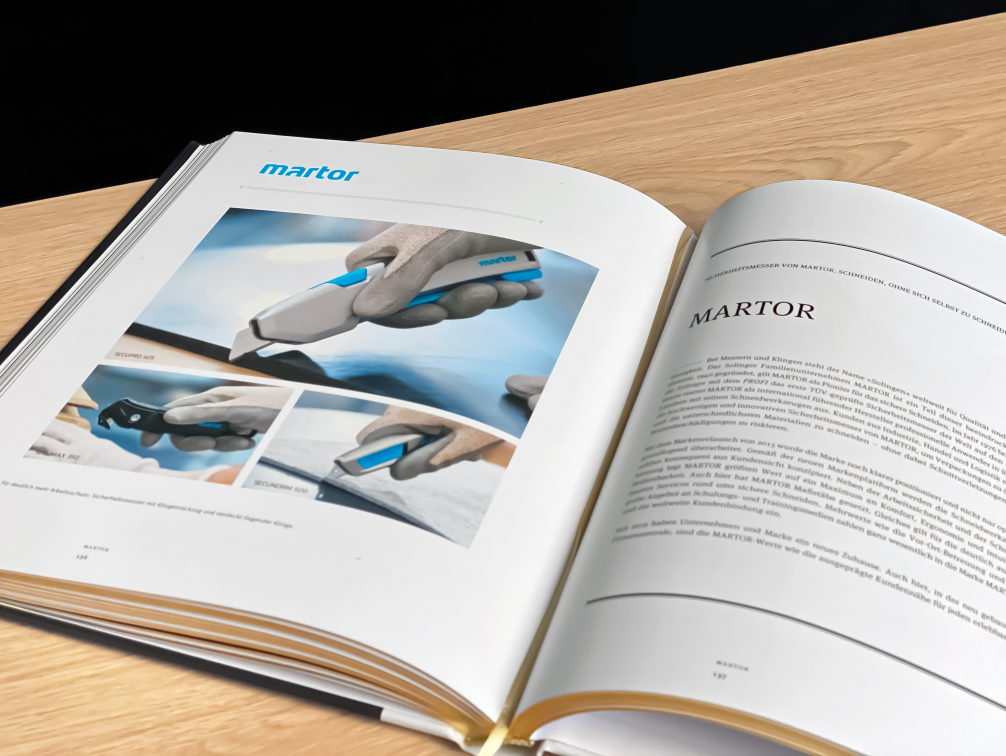 